Vorbehaltlich der Zustimmung durch den Vereinsvorstand beantrage ich die Aufnahme in die DJK FV Haaren 1912 e.V.Falls abweichend: Name und Anschrift des ErziehungsberechtigtenDie Höhe der Beiträge richtet sich nach der jeweils gültigen Beitragsordnung und/oder der jeweiligen Abteilungsordnung. Satzung und Ordnungen des Vereins können beim Geschäftsführer und/oder auf den Internetseiten des Vereins eingesehen werden.Der Austritt aus dem Verein erfolgt durch schriftliche Erklärung an den Vereinsvorstand spätestens im Mai oder November eines Halbjahres. Er wird wirksam zum nächsten 30.06. oder 31.12. wenn alle Pflichten des Mitglieds erfüllt sind.Mit der Unterschrift erkenne ich die Satzung und Ordnungen der DJK FV Haaren 1912 e.V. an.Ort:	 Datum (TT/MM/JJJJ):(bei Minderjährigen auch Erziehungsberechtigte/r) Unterschrift/enErteilung eines SEPA-Lastschriftmandats SEPA-Lastschriftmandat: Hiermit ermächtige(n) ich / wir die DJK FV Haaren 1912 e.V., Zahlungen von meinem / unserem Konto mittels Lastschrift einzuziehen. Zugleich weise(n) ich / wir mein / unser Kreditinstitut an, die von der DJK FV Haaren 1912 e.V. auf mein / unser Konto gezogenen Lastschriften einzulösen.Hinweis: Ich kann / Wir können innerhalb von acht Wochen, beginnend mit dem Belastungsdatum, die Erstattung des belasteten Betrages verlangen. Es gelten dabei die mit meinem / unserem Kreditinstitut vereinbarten Bedingungen.Zahlungsart: X Wiederkehrend / Gäubiger-Identifikationsnummer: DE58ZZZ00000308258 / Mandatsreferenz: (=Mitgliedsnummer)Zahlungsempfänger für meinen Beitrag: DJK FV Haaren 1912 e.V., Neuköllner Str. 9, 52068 Aachen-HaarenDie Höhe des Beitrages kann sich auf Grund von Beschlüssen der Mitgliederversammlung ändern.Zahlungspflichtiger:☐ Angaben wie oben (bitte immer IBAN angeben, Unterschrift muss separat geleistet werden)Ort:	 Datum (TT/MM/JJJJ):	
Unterschrift (Kontoinhaber)>>> Dieser Aufnahmeantrag gilt nur in Zusammenhang mit der nachfolgenden Datenschutzerklärung.Am 25.5.2018 trat die EU-Datenschutz-Grundverordnung (DSGVO) in Kraft. Hiernach sind wir als Verein verpflichtet Ihnen aufzuzeigen welche Daten wir in unserer Mitgliederverwaltung erfassen, bearbeiten und wie wir diese Daten verwenden. Die Erfassung beschränkt sich auf die von Ihnen angegebenen Daten und bei Notwendigkeit die Sportpass-Nummer/Bezeichnung.Mitgliederverwaltung in der DJK FV Haaren 1912 e.V.:Die DJK FV Haaren 1912 e.V. nutzt für seine Mitgliederverwaltung ein Kennwort geschütztes Datenbankprogramm. Die Datenerfassung erfolgt bei Neueintritt und beschränkt sich auf die in der Eintrittserklärung angegebenen Daten und bei Notwendigkeit die Sportpass-Nummer/Bezeichnung. Die Daten werden nur auf Grund von Angaben des Mitgliedes oder dessen Erziehungsberechtigten aktualisiert. Genutzt werden die Daten bei der Erstellung von Geburtstagslisten, Beitragslisten, Beitragsrechnungen und/oder beim SEPA-Einzugsverfahren. Des Weiteren nutzen wir die Daten bei der Adressierung von Briefen. Außerhalb des Programms werden Daten nur auf Anmeldelisten zu unseren Veranstaltungen erfasst.Soweit für den Sportbetrieb erforderlich werden notwendige Daten an den zuständigen Sport-/Fachverband weitergegeben und/oder in dessen System eingegeben.Die Mitgliederverwaltung wird verantwortlich von einem vom Vereinsvorstand berufenes Mitglied durchgeführt. Datenlisten erhält der/die Vorsitzende/r, seine Stellvertreter/innen, der/die Kassenwart/in, der/die Geschäftsführer/in, die Abteilungs-/Bereichsleiter/innen und die Sportgruppenleiter/innen auf Anfrage. Darüber hinaus werden keinerlei Daten der Mitgliederverwaltung intern oder extern weitergegeben.Die Datenhaltung erfolgt Kennwort geschützt auf dem PC des verantwortlichen Mitarbeiters. Eine Kennwort geschütze Sicherungskopie wird auf einem Datenträger gespeichert, der unter Verschluss gehalten wird.☒ Ich habe die Mitteilung zur Datenerfassung der personenbezogenen Daten, deren Bearbeitung und Verwendung (wie oben beschrieben) zur Kenntnis genommen.☒ Ich stimme zu, dass ich bei Veranstaltungen und/oder Maßnahmen der DJK FV Haaren 1912 e.V. fotografiert werde.☒ Ich stimme zu, dass ich in Veröffentlichungen (schriftliche Publikationen, Internetseiten, Regionalpresse, Lokalpresse, Anmelde-, Teilnehmer-, Sportgruppenlisten etc.) abgebildet und namentlich genannt zu werde.Diese Zustimmung ist freiwillig. Ich kann sie jederzeit ganz oder teilweise mit Wirkung für die Zukunft schriftlich widerrufen.☐ Angaben wie in der Eintrittserklärung (Unterschrift/en ist/sind trotzdem separat zu leisten.)Ort:	Datum (TT/MM/JJJJ):
Unterschrift des neuen Mitgliedes:eigenhändige UnterschriftUnterschrift des Kontoinhabers:(nur wenn abweichend)	eigenhändige UnterschriftUnterschrift Erziehungsberechtigter:(nur wenn minderjährig)	eigenhändige UnterschriftDJK FV Haaren 1912 e.V.Sportzentrum Haaren, Neuköllner Str. 9, 52068 Aachen-HaarenAufnahmeantrag (Stand 01.07.2021)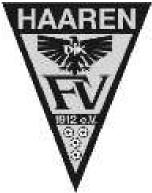 Nachname:Vorname:Geb.Datum/Ort:Titel:Straße/Nr.:Nation.:PLZ/Ort-Ortsteil:m/w:Telefon:Bisheriger Verein:Bisheriger Verein:e-Post:Abt./Bereich:Sportpass Nr.:Sportpass Nr.:Nachname:Vorname:Straße/Nr.:Titel:PLZ/Ort-Ortsteil:m/w:Nachname:Vorname:Straße/Nr.:Titel:PLZ/Ort-Ortsteil:Nation.:Telefon:m/w:e-Post:Beitrag / IBAN:DJK FV Haaren 1912 e.V.Neuköllner Str. 9, 52068 Aachen-HaarenDatenschutzerklärung: 
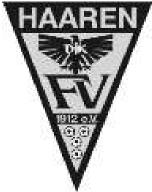 Nachname:Vorname:Straße/Nr.:Titel:PLZ/Ort-Ortsteil:Nation.:Telefon:m/w:e-Post: